Hallo, Ich bin Luuk Elzen.Hallo, ik ben Luuk Elzen.Ich komme aus den Niederlanden.Ik kom uit Nederland.Ich bin zwölf Jahre alt.Ik ben twaalf jaar oud.Ich habe zwei Katzen.Ik heb twee katten.Ich wohne in ‘s-gravenzande.Ik woon in ‘s-Gravenzande.Meine adresse ist Beiaardierlaan 15.Mijn adres is Beiaardierlaan 15.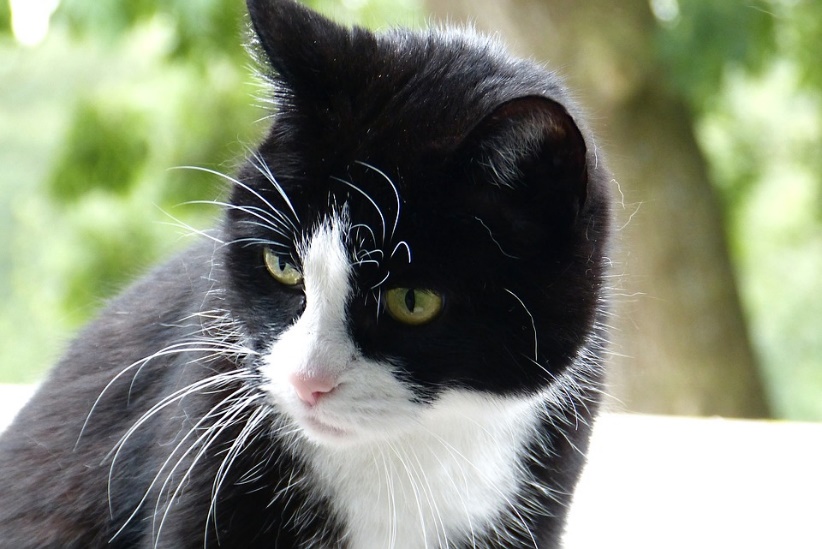 